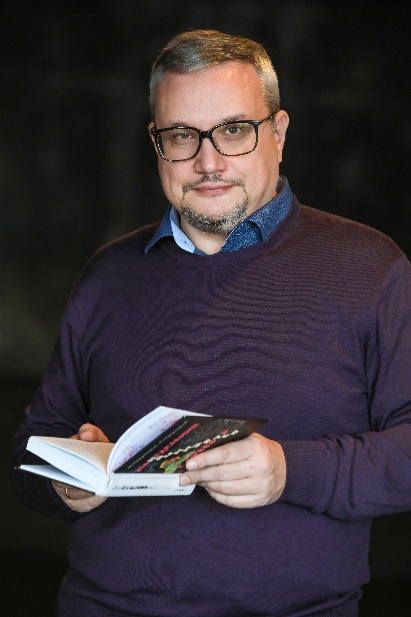 АЛФЕРОВ ПАВЕЛ АЛЕКСАНДРОВИЧ	Контакты:  +7 (985) 364-1399, +7(925) 999-2445, paalferov@gmail.com 	КЛЮЧЕВЫЕ КОМПЕТЕНЦИИУправление проектами/программами/портфелями проектов. Более 20 лет опыта. Практическая реализация проектов и программ высокой сложности. Внедрение проектного управления в компаниях, лидерах российского рынка: ТНК-ВР, Альфа-групп, X5 Retail group, Оргкомитет Сочи 2014, ПАО «ИнтерРАО». Член рабочих групп по созданию национальных стандартов проектного управления. Член рабочих групп Федерального проектного офиса. Асессор конкурса «Проектный Олимп» Аналитического центра при Правительстве РФ. Управление информацией и знаниями. Отвечал за построение комплексной системы управления знаниями Оргкомитета Сочи 2014. Система получила высокую оценку со стороны Международного Олимпийского Комитета (МОК), ее основные положения включены в обновленную версию Технического Руководства МОК по Управлению знаниями в олимпийских проектах. Действующий эксперт МОК по планированию и управлению знаниями (IOC Advisor). Проводил обучение оргкомитетов Пхенчанг 2018, Токио 2020 и Пекин 2022.Цифровая трансформация. Более 25 лет работы в ИТ и с ИТ, из них 18 лет на руководящих позициях. Неоднократно входил в Совет Клуба ИТ Директоров 4CIO, Совет itSMF Россия. Один из авторов учебника для ИТ Директоров. Выступал на профильных конференциях, проводил обучение по данной тематике для  крупных российских компаний. Эксперт Центра подготовки руководителей цифровой трансформации. Один из авторов доклада «Agile подход в государственном управлении». Член редколлегию учебника для Chief Digital Transformation Officer (CDTO). Член организационных комитетов и модератор большого количества конференций. Автор статей в журналах Harvard Business Review, «Intelligent enterprise», «ИТ Директор», «IT Manager», «Управление проектами», журнале бизнес-школы Сколково. Опыт работыДополнительная информацияЧлен рабочей группы по разработке национальных проектных стандартов (ГОСТ 54869-2011, ГОСТ 54870-2011, ГОСТ 58184-2018, ГОСТ 58305-2018) Член рабочих групп при Федеральном проектном офисе Асессор всех конкурсов «Проектный Олимп» Аналитического центра при Правительстве РФ Автор трех глав «Учебника 4CIO» http://www.4cio.ru/pages/index/176/      Преподаватель РАНХиГС, член Государственной аттестационной комиссии MBA РАНХиГСИнициатор запуска и координатор платформы PMDispute.ruДействующий эксперт МОК по планированию и управлению знаниями (IOC Advisor). Проводил обучение команд Оргкомитетов Игр в Пхенчанге (Ю.Корея), Токио и Пекине Разработчик сертификации «Руководитель комплексных проектов и проектов повышенной сложности» https://www.isopm.ru/sertifikatsiya/urovni/rukovoditel-kompleksnykh-proektov/ Образование2017 г. Экономический факультет МГУ совместно с Национальной ассоциацией корпоративных директоров. Программа профессиональной переподготовки «Корпоративный директор»2002-2003 гг. Академия Народного Хозяйства. Квалификация: ИТ менеджер1991-1997 гг. Московский Энергетический Институт (МЭИ). Квалификация: Инженер-физикБолее 30 курсов по ИТ, менеджменту, финансам и коммуникациямСертификат Change Management Practitioner PROSCI CertificateСертификат Scaled Agile Framework (SAFe 4) Certified AgilistСертификат «Russian-Japan CIO Executive Training Program» Сертификат Project management expert professional (PMEP)Сертификат специалиста в области проектного управления ПМ СТАНДАРТСертификаты МОК. Организация стратегических и обучающих мероприятий 
(«Designing and Delivering Workshops»)Cертификат UC Berkley “Data Science: Bridging Principles and Practice”Знание иностранных языковАнглийский язык свободно Дата и место рождения: Москва, 2 декабря 1973 годаСемейное положение:Женат, дочь 2006 года рождения, два сына 2008 года рожденияНоябрь 2018 – настоящее времяПрофессор бизнес-практики Московской школы управления СКОЛКОВО Август 2017 – Октябрь 2018Преподаватель практики в Московской школе управления СКОЛКОВО и в РАНХиГС. Независимый эксперт по проектному управлению, управлению знаниями, цифровой трансформации Март 2016 – 
Июль 2017 Член Правления АО «РВК», Первый заместитель Директора Проектного офиса Национальной технологической инициативы (НТИ),   Член Проектного Комитета, Комитета по координации и контролю, Совета Фонда НТИ, Ответственный секретарь Экспертного совета НТИ Ноябрь 2014 – 
Март 2016Руководитель Центра методологии, экспертизы и контроля проектной деятельности ПАО «Интер РАО», член Центрального Проектного Комитета, член Комитета по развитию ИТ Февраль 2013 – Октябрь 2014 Заместитель Генерального Директора по управлению проектами и информационным сервисам НИПК  "Электрон” (г.Санкт-Петербург)Октябрь  2008 – Февраль 2013Директор Департамента знаний, информации и методологии 
АНО «Оргкомитет «Сочи 2014» (в январе-феврале 2014 волонтер, Координатор-методолог Главного операционного центра Игр)Сентябрь 2007 – Октябрь 2008ТНК-ВР. Руководитель внедрения проектного управления в БЕ "Переработка". Директор ИТ проектов Блока ПиТ  Май 2006 – 
Август 2007Консорциум Альфа Групп. Заместитель Директора по ИТИюль 2006 – Декабрь 2006X5 Retail Group N.V. Заместитель Директора Департамента Стратегии ИТ (Параллельно с работой в Консорциуме)Ноябрь 2000  – 
Май 2006ОАО «Тюменская нефтяная компания», затем ОАО «ТНК-ВР Менеджмент» Начальник отдела веб-систем и параллельно Заместитель руководителя Экспертного центра по CVP и управлению проектами.
С 01.01.2006 Руководитель Центра экспертизы и контроля ИТ проектов 1988 – 2000Работа в качестве начальника зам.начальника управления, начальника отдела, программиста и аналитика в коммерческих организациях и банках